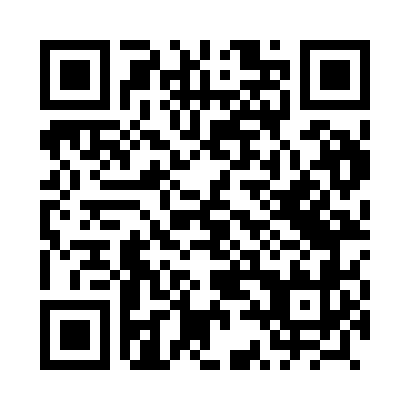 Prayer times for Czarlin, PolandMon 1 Apr 2024 - Tue 30 Apr 2024High Latitude Method: Angle Based RulePrayer Calculation Method: Muslim World LeagueAsar Calculation Method: HanafiPrayer times provided by https://www.salahtimes.comDateDayFajrSunriseDhuhrAsrMaghribIsha1Mon4:126:2012:525:187:259:262Tue4:096:1812:525:197:279:283Wed4:056:1512:525:217:299:314Thu4:026:1312:515:227:319:345Fri3:596:1012:515:247:339:366Sat3:556:0812:515:257:359:397Sun3:526:0512:515:267:379:428Mon3:496:0312:505:287:399:449Tue3:456:0112:505:297:409:4710Wed3:425:5812:505:307:429:5011Thu3:385:5612:495:317:449:5312Fri3:355:5312:495:337:469:5613Sat3:315:5112:495:347:489:5914Sun3:275:4912:495:357:5010:0215Mon3:245:4612:485:377:5210:0516Tue3:205:4412:485:387:5410:0817Wed3:165:4212:485:397:5510:1118Thu3:125:3912:485:407:5710:1419Fri3:095:3712:485:427:5910:1720Sat3:055:3512:475:438:0110:2121Sun3:015:3212:475:448:0310:2422Mon2:575:3012:475:458:0510:2723Tue2:525:2812:475:478:0710:3124Wed2:485:2612:475:488:0910:3425Thu2:445:2312:465:498:1010:3826Fri2:395:2112:465:508:1210:4227Sat2:365:1912:465:518:1410:4628Sun2:355:1712:465:528:1610:4929Mon2:345:1512:465:548:1810:5030Tue2:335:1312:465:558:2010:51